ТЕХНИЧЕСКАЯ СПЕЦИФИКАЦИЯ
01.10.2009ТЕХНИЧЕСКАЯ СПЕЦИФИКАЦИЯ
01.10.2009Отекс адгезионная грунтовка - Otex tartuntapohjamaali Отекс адгезионная грунтовка - Otex tartuntapohjamaali 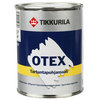  Увеличить 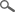 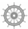 ТИПАдгезионная грунтовка быстрого высыхания на алкидной основе. Увеличить ОБЛАСТЬ ПРИМЕНЕНИЯПрименяется в качестве грунтовки и вторичной грунтовки для новых и ранее окрашенных деревянных поверхностей, древесностружечных и древесноволокнистых плит. "Отекс" обладает также хорошей адгезией к проблематичным поверхностям, например, стекло, кафель, стекловолокно, ПВХ-пластик, алюминий, оцинкованная сталь, а также поверхности, окрашенные алкидной краской или краской кислотного отверждения. Увеличить ОБЪЕКТЫ ПРИМЕНЕНИЯПрименяется для грунтования мебели, дверей, оконных переплетов и панельных стен внутри здания, а также наружных оконных переплетов, окрашенных ранее краской кислотного отверждения или на полиуретановой основе. Увеличить ТЕХНИЧЕСКИЕ ДАННЫЕ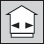 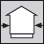 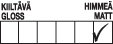 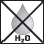 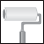 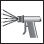 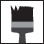 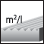 8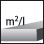 10810БазисAP и CAP и CЦветаМожно колеровать по каталогам «Тиккурила Симфония». Оттенки могут иметь незначительные отклонения по цвету эталона. Базис АР можно применять как белую краску или для колеровки. Базис С предназначен лишь для колеровки.Можно колеровать по каталогам «Тиккурила Симфония». Оттенки могут иметь незначительные отклонения по цвету эталона. Базис АР можно применять как белую краску или для колеровки. Базис С предназначен лишь для колеровки.Степень блескаГлубокоматовыйГлубокоматовыйРасход8-10 м²/л.8-10 м²/л.ТараБелый 1/3 л. 
Базис АР 0,9 л, 2,7 л, 9 л и 18 л. 
Базис С 0,9 л, 2,7 л, 9 л. Белый 1/3 л. 
Базис АР 0,9 л, 2,7 л, 9 л и 18 л. 
Базис С 0,9 л, 2,7 л, 9 л. РастворительРастворитель для распыления 1032 и Уайт-спирит 1050Растворитель для распыления 1032 и Уайт-спирит 1050Способ нанесенияНаносится кистью, валиком или распылением. При распылении под высоким давлением использовать сопло 0,011" – 0,015", т.е. 0,280-0,380 мм. Допускается разбавить до 10%. Наносится кистью, валиком или распылением. При распылении под высоким давлением использовать сопло 0,011" – 0,015", т.е. 0,280-0,380 мм. Допускается разбавить до 10%. Время высыхания, +23 °C при отн. влажн. воздуха 50 %От пыли – 1 час.
Шлифование или покрытие можно производить через сутки.От пыли – 1 час.
Шлифование или покрытие можно производить через сутки.Сухой остатокОк. 48 %.Ок. 48 %.Плотность1,4 кг/л.1,4 кг/л.ХранениеВыдерживает хранение и транспортировку при низких температурах. В неплотно закрытой или неполной таре грунтовка не выдерживает длительного хранения.Выдерживает хранение и транспортировку при низких температурах. В неплотно закрытой или неполной таре грунтовка не выдерживает длительного хранения.Код203-серия203-серияСвидетельство о государственной регистрацииСвидетельство о государственной регистрацииСвидетельство о государственной регистрацииИНСТРУКЦИЯ ПО ИСПОЛЬЗОВАНИЮ ИЗДЕЛИЯУсловия при обработкеОкрашиваемая поверхность должна быть сухой, температура воздуха выше +5ºС и относительная влажность воздуха менее 80%.Окрашиваемая поверхность должна быть сухой, температура воздуха выше +5ºС и относительная влажность воздуха менее 80%.Предварительная подготовкаНеокрашенная поверхность: 
Очистить поверхность от грязи и пыли. Сучки обработать изолирующим лаком "Оксалакка" для сучков. 

Ранее окрашенная поверхность: 
Вымыть поверхность раствором "Маалипесу", затем тщательно промыть водой. Отшлифовать до матового состояния, удалить пыль от шлифовки.Неокрашенная поверхность: 
Очистить поверхность от грязи и пыли. Сучки обработать изолирующим лаком "Оксалакка" для сучков. 

Ранее окрашенная поверхность: 
Вымыть поверхность раствором "Маалипесу", затем тщательно промыть водой. Отшлифовать до матового состояния, удалить пыль от шлифовки.ГрунтованиеГрунтовку тщательно перемешать перед применением. При необходимости для нанесения кистью разводить Уайт-спиритом 1050, а для распыления – Растворителем 1032. Наносить грунтовку кистью, валиком или распылением. 
Адгезионная грунтовка "Отекс" прекрасно выравнивается, благодаря чему шлифовка часто не нужна. При желании получить особенно гладкую поверхность можно отшлифовать тонкой шлифбумагой. Грунтовку тщательно перемешать перед применением. При необходимости для нанесения кистью разводить Уайт-спиритом 1050, а для распыления – Растворителем 1032. Наносить грунтовку кистью, валиком или распылением. 
Адгезионная грунтовка "Отекс" прекрасно выравнивается, благодаря чему шлифовка часто не нужна. При желании получить особенно гладкую поверхность можно отшлифовать тонкой шлифбумагой. Очистка инструментовРабочие инструменты промыть уайт-спиритом 1050 или моющим средством "Пенсселипесу".Рабочие инструменты промыть уайт-спиритом 1050 или моющим средством "Пенсселипесу".УходИзбегать применения моющих средств и сильной очистки свежелакированной поверхности, так как свежее покрытие достигает своей окончательной твердости и стойкости в течение ок. одного месяца после окраски. В случае необходимости для очистки покрытия в данный период можно применить легкую очистку влажной мягкой тканью. 

Примерно через месяц после окраски готовое покрытие можно очищать нейтральными (pH 6-8) моющими средствами с помощью мягкой ткани или губки, придерживаясь инструкций производителя моющего средства. Особенно грязные поверхности очищать намоченной слабым щелочным средством (pH8-10) тряпкой или губкой. После этого тщательно промыть поверхность чистой водой.Избегать применения моющих средств и сильной очистки свежелакированной поверхности, так как свежее покрытие достигает своей окончательной твердости и стойкости в течение ок. одного месяца после окраски. В случае необходимости для очистки покрытия в данный период можно применить легкую очистку влажной мягкой тканью. 

Примерно через месяц после окраски готовое покрытие можно очищать нейтральными (pH 6-8) моющими средствами с помощью мягкой ткани или губки, придерживаясь инструкций производителя моющего средства. Особенно грязные поверхности очищать намоченной слабым щелочным средством (pH8-10) тряпкой или губкой. После этого тщательно промыть поверхность чистой водой.ОХРАНА ТРУДА Содержит Уайт-спирит. ВОСПЛАМЕНЯЮЩЕЕСЯ ВЕЩЕСТВО. Избегать вдыхания паров растворителей. Организовать эффективный воздухообмен. По грунтовке имеется паспорт техники безопасности.Паспорт техники безопасности Содержит Уайт-спирит. ВОСПЛАМЕНЯЮЩЕЕСЯ ВЕЩЕСТВО. Избегать вдыхания паров растворителей. Организовать эффективный воздухообмен. По грунтовке имеется паспорт техники безопасности.Паспорт техники безопасности Содержит Уайт-спирит. ВОСПЛАМЕНЯЮЩЕЕСЯ ВЕЩЕСТВО. Избегать вдыхания паров растворителей. Организовать эффективный воздухообмен. По грунтовке имеется паспорт техники безопасности.Паспорт техники безопасности Содержит Уайт-спирит. ВОСПЛАМЕНЯЮЩЕЕСЯ ВЕЩЕСТВО. Избегать вдыхания паров растворителей. Организовать эффективный воздухообмен. По грунтовке имеется паспорт техники безопасности.Паспорт техники безопасности ОХРАНА ОКРУЖАЮЩЕЙ СРЕДЫ И УТИЛИЗАЦИЯ ОТХОДОВНе выливать в канализацию, водоем или на почву. Жидкие остатки передать в место сбора вредных отходов. Пустые, сухие банки можно выбросить на свалку – соблюдать местное законодательство. Не выливать в канализацию, водоем или на почву. Жидкие остатки передать в место сбора вредных отходов. Пустые, сухие банки можно выбросить на свалку – соблюдать местное законодательство. ТРАНСПОРТИРОВКАVAK/ADR -VAK/ADR -